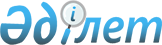 О внесении изменения в решение Мартукского районного маслихата от 4 января 2019 года № 225 "Об утверждении бюджета Сарыжарского сельского округа на 2019-2021 годы"
					
			С истёкшим сроком
			
			
		
					Решение Мартукского районного маслихата Актюбинской области от 18 ноября 2019 года № 325. Зарегистрировано Департаментом юстиции Актюбинской области 21 ноября 2019 года № 6478. Прекращено действие в связи с истечением срока
      В соответствии со статьями 9-1, 109-1 Бюджетного кодекса Республики Казахстан от 4 декабря 2008 года и статьей 6 Закона Республики Казахстан от 23 января 2001 года "О местном государственном управлении и самоуправлении в Республике Казахстан", Мартукский районный маслихат РЕШИЛ:
      1. Внести в решение Мартукского районного маслихата от 4 января 2019 года № 225 "Об утверждении бюджета Сарыжарского сельского округа на 2019-2021 годы" (зарегистрированное в Реестре государственной регистрации нормативных правовых актов № 3-8-213, опубликованное 18 января 2019 года в эталонном контрольном банке нормативных правовых актов Республики Казахстан в электронном виде) следующее изменение:
      приложение 1 указанного решения изложить в новой редакции согласно приложению к настоящему решению.
      2. Государственному учреждению "Аппарат Мартукского районного маслихата" в установленном законодательством порядке обеспечить государственную регистрацию настоящего решения в Департаменте юстиции Актюбинской области.
      3. Настоящее решение вводится в действие с 1 января 2019 года. Бюджет Сарыжарского сельского округа на 2019 год
					© 2012. РГП на ПХВ «Институт законодательства и правовой информации Республики Казахстан» Министерства юстиции Республики Казахстан
				
      Председатель сессии Мартукского районного маслихата 

А. Аткиев

      Секретарь Мартукского районного маслихата 

А. Альмухамбетов
Приложение к решению Мартукского районного маслихата от 18 ноября 2019 года № 325Приложение 1 к решению Мартукского районного маслихата от 4 января 2019 года № 225
Категория
Категория
Категория
Категория
Сумма, тысяч тенге
Класс
Класс
Класс
Сумма, тысяч тенге
Подкласс
Подкласс
Сумма, тысяч тенге
Наименование
Сумма, тысяч тенге
1
2
3
4
5
Доходы
105 598
1
Налоговые поступления
5 154
01
Подоходный налог
2 141
2
Индивидуальный подоходный налог
2 141
04
Налоги на собственность
3 013
1
Налоги на имущество
151
3
Земельный налог
216
4
Налог на транспортные средства
2 646
4
Поступления трансфертов
100 444
02
Трансферты из вышестоящих органов государственного управления
100 444
3
Трансферты из районного (города областного значения) бюджета
100 444
Функциональная группа
Функциональная группа
Функциональная группа
Функциональная группа
Функциональная группа
Сумма, тысяч тенге
Функциональная подгруппа
Функциональная подгруппа
Функциональная подгруппа
Функциональная подгруппа
Сумма, тысяч тенге
Администратор бюджетных программ
Администратор бюджетных программ
Администратор бюджетных программ
Сумма, тысяч тенге
Программа
Программа
Сумма, тысяч тенге
Наименование
Сумма, тысяч тенге
1
2
3
4
5
6
Затраты
106 897
01
Государственные услуги общего характера
18 772
1
Представительные, исполнительные и другие органы, выполняющие общие функции государственного управления
18 772
124
Аппарат акима города районного значения, села, поселка, сельского округа
18 772
001
Услуги по обеспечению деятельности акима города районного значения, села, поселка, сельского округа
18 635
022
Капитальные расходы государственного органа
137
04
Образование
35 703
1
Дошкольное воспитание и обучение
35 703
124
Аппарат акима города районного значения, села, поселка, сельского округа
35 703
041
Реализация государственного образовательного заказа в дошкольных организациях района
35 703
06
Социальная помощь и социальное обеспечение
1 727
2
Социальная помощь
1 727
124
Аппарат акима города районного значения, села, поселка, сельского округа
1 727
003
Оказание социальной помощи нуждающимся гражданам на дому
1 727
07
Жилищно-коммунальное хозяйство
11 609
3
Благоустройство населенных пунктов
11 609
124
Аппарат акима города районного значения, села, поселка, сельского округа
11 609
008
Освещение улиц в населенных пунктах
8 200
009
Обеспечение санитарии населенных пунктов
1 950
010
Содержание мест захоронений и погребение безродных
162
011
Благоустройство и озеленение населенных пунктов
1 297
12
Транспорт и коммуникации
35 005
1
Автомобильный транспорт
35 005
124
Аппарат акима города районного значения, села, поселка, сельского округа
35 005
013
Обеспечение функционирования автомобильных дорог в городах районного значения, селах, поселках, сельских округах
1 027
045
Капитальный и средний ремонт автомобильных дорог в городах районного значения, селах, поселках, сельских округах
33 978
13
Прочие
4 081
9
Прочие
4 081
124
Аппарат акима города районного значения, села, поселка, сельского округа
4 081
040
Реализация мероприятий для решения вопросов обустройства населенных пунктов в реализацию мер по содействию экономическому развитию регионов в рамках Программы развития регионов до 2020 года
4 081
Функциональная группа
Функциональная группа
Функциональная группа
Функциональная группа
Функциональная группа
Сумма, тысяч тенге
Функциональная подгруппа
Функциональная подгруппа
Функциональная подгруппа
Функциональная подгруппа
Сумма, тысяч тенге
Администратор бюджетных программ
Администратор бюджетных программ
Администратор бюджетных программ
Сумма, тысяч тенге
Программа
Программа
Сумма, тысяч тенге
Наименование
Сумма, тысяч тенге
1
2
3
4
5
6
Чистое бюджетное кредитование
0
Категория
Категория
Категория
Категория
Сумма, тысяч тенге
Класс
Класс
Класс
Сумма, тысяч тенге
Подкласс
Подкласс
Сумма, тысяч тенге
Наименование
Сумма, тысяч тенге
1
2
3
4
5
5
Погашение бюджетных кредитов
0
01
Погашение бюджетных кредитов
0
1
Погашение бюджетных кредитов, выданных из государственного бюджета
0
Функциональная группа
Функциональная группа
Функциональная группа
Функциональная группа
Функциональная группа
Сумма, тысяч тенге
Функциональная подгруппа
Функциональная подгруппа
Функциональная подгруппа
Функциональная подгруппа
Сумма, тысяч тенге
Администратор бюджетных программ
Администратор бюджетных программ
Администратор бюджетных программ
Сумма, тысяч тенге
Программа
Программа
Сумма, тысяч тенге
Наименование
Сумма, тысяч тенге
1
2
3
4
5
6
Сальдо по операциям с финансовыми активами
0
Приобретение финансовых активов
0
Дефицит (профицит) бюджета
-1 299
Финансирование дефицита (использование профицита) бюджета
1 299
Категория
Категория
Категория
Категория
Сумма, тысяч тенге
Класс
Класс
Класс
Сумма, тысяч тенге
Подкласс
Подкласс
Сумма, тысяч тенге
Наименование
Сумма, тысяч тенге
1
2
3
4
5
7
Поступление займов
0
01
Внутренние государственные займы
0
2
Договоры займа
0
Функциональная группа
Функциональная группа
Функциональная группа
Функциональная группа
Функциональная группа
Сумма, тысяч тенге
Функциональная подгруппа
Функциональная подгруппа
Функциональная подгруппа
Функциональная подгруппа
Сумма, тысяч тенге
Администратор бюджетных программ
Администратор бюджетных программ
Администратор бюджетных программ
Сумма, тысяч тенге
Программа
Программа
Сумма, тысяч тенге
Наименование
Сумма, тысяч тенге
1
2
3
4
5
6
16
Погашение займов
0
1
Погашение займов
0
Категория
Категория
Категория
Категория
Сумма, (тысяч тенге)
Класс
Класс
Класс
Сумма, (тысяч тенге)
Подкласс
Подкласс
Сумма, (тысяч тенге)
Наименование
Сумма, (тысяч тенге)
1
2
3
4
5
8
Используемые остатки бюджетных средств
1 299
01
Остатки бюджетных средств
1 299
1
Свободные остатки бюджетных средств
1 299